3.1 Vector Quizlette (turn this in)				 Name					B. Find these Vector Components and write each vector as a proper component vector: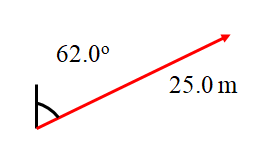 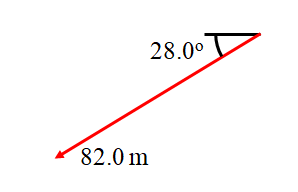   3.1 Vector Quizlette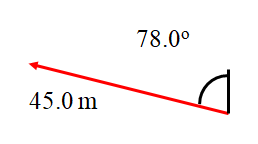 #4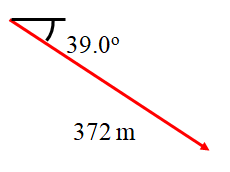 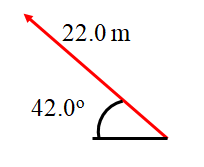 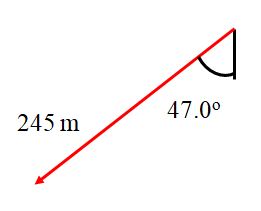 3.1 Vector QuizletteC. Add these component vectors:D. Draw these vectors as Angle Magnitude vectors.  The vector should be an arrow, and calculate and label its magnitude (hypotenuse) and the angle:1) 6.00 m x + 8.00 m y2) -4.50 m x + 6.40 m y3) -5.12 m x + -3.90 m y4) 56.3 m x + -37.0 m y3.1 Vector QuizletteE1: Adding two Angle Magnitude Vectors (Just like the test…)Find the Components of these two vectors:Carry three decimal places in your calculations. 1 = 			x + 			y2 = 			x + 			yAdd the Two Vectors: 1+2 = 			x + 			yDraw a picture of the resultant vector with its tail on the origin, find its magnitude, and label an angle indicating its direction: 14.9 m, up and right, above 53.4o the x-axis 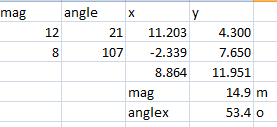 3.1 Vector QuizletteE2: Adding two Angle Magnitude Vectors Find the Components of these two vectors:Carry three decimal places in your calculations.   1 = 			x + 			y2 = 			x + 			yAdd the Two Vectors: 1+2 = 			x + 			yDraw a picture of the resultant vector with its tail on the origin, find its magnitude, and label an angle indicating its direction: 34.9 m, right and down at 37o below the x axis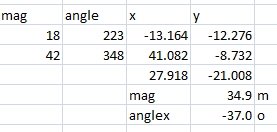 PhysicsFA 3.1 – VectorsName					Carry three decimal places in your calculations.  When you have finished this, go to the website and check your answers.  If you got a problem wrong, cross it off on the front, and do it correctly on the back.Find the Components of these two vectors: 1 = 			x + 			y2 = 			x + 			yAdd the Two Vectors: 1+2 = 			x + 			yDraw a picture of the resultant vector with its tail on the origin, find its magnitude, and label an angle indicating its direction:3.2 Cliff Problem Quizlette (turn this in)			 Name					1. Red Elk runs at a speed of 9.20 m/s horizontally off a cliff that is 6.40 m above the water.A) Set up your horizontal/vertical table, fill it with known quantities, and solve for everything you don’t know.  (You know horizontally: both velocities and the acceleration, and vertically: the displacement, the initial velocity, and the acceleration)2. Red Elk runs with a purely horizontal velocity and lands 8.50 m from the base of the cliff 1.20 seconds later.d. Draw a picture of his final velocity of impact.  Calculate the speed he is traveling, and find the angle below horizontal his velocity makes.3. Red Elk runs with a purely horizontal velocity of 5.60 m/s and hits the water 1.80 seconds later.d. Draw a picture of his final velocity of impact.  Calculate the speed he is traveling, and find the angle below horizontal his velocity makes.4. Red Elk runs with a purely horizontal velocity of 4.30 m/s and lands 5.10 m from the base of the cliff .d. Draw a picture of his final velocity of impact.  Calculate the speed he is traveling, and find the angle below horizontal his velocity makes.5. Red Elk runs with a purely horizontal velocity and lands 8.60 m from the base of a 13.0 m tall cliff.d. Draw a picture of his final velocity of impact.  Calculate the speed he is traveling, and find the angle below horizontal his velocity makes.PhysicsFA 3.2 - Cliff ProblemsName					Show your work and circle your answers to receive full credit.   Ignore air friction, use the convention that down is negative, and use g = 9.80 m/s/s.When you have finished this, go to the website and check your answers.  If you got a problem wrong, cross it off on the front, and do it correctly on the back.A ball rolls off the edge of a 15.0 m tall cliff with a purely horizontal velocity, and strikes the ground at a distance of 12.4 m from the base of the cliff.P3.2 Cliff Practice Problems (Optional)Round to three figures, Ignore air friction and use the convention that down is negative.  g = 9.80 m/s/s 3.3 Arc Problem Quizlette (turn this in)			 Name					Red Elk shoots an air rocket at a speed of 25.0 m/s at an angle of 57.0o above the horizontal on a very level field.A) Break the velocity vector into components.  (These become your initial velocities for x and y)  Set up your horizontal/vertical table, fill it with known quantities, and solve for everything you don’t know.  (You know horizontally: both velocities and the acceleration, and vertically: the displacement, both velocities, and the acceleration) (13.616 m/s x + 20.967 m/s y)Red Elk kicks a ball at a speed of 28.0 m/s at an angle of 34.0o above the horizontal on a very level field.Use the range equation to find these ranges for the velocities and launch angles.  Write down what you put into your calculator:Velocity = 32.0 m/s, Launch Angle = 47.0o  Range = 		(104 m)Velocity = 11.0 m/s, Launch Angle = 26.0o  Range = 		(9.73 m)Use the range equation to find the proper launch angles for the following velocities and ranges.  Write down what you put into your calculator:Velocity = 29.0 m/s, Range = 32.0 m,  Launch Angles  =                     and                     degrees (10.9o and 79.1o)Velocity = 12.0 m/s, Range = 14.5 m,  Launch Angles  =                     and                     degrees (40.3o and 49.7o)PhysicsFA 3.3 - Arc ProblemsName					Show your work and circle your answers to receive full credit (but don't round until the end) Ignore air friction, use the convention that down is negative, and use g = 9.80 m/s/s.When you have finished this, go to the website and check your answers.  If you got a problem wrong, cross it off on the front, and do it correctly on the back.1-3: A ball is launched at 27.2 m/s at an angle of 75.0o above horizontal on a level field.4. Use the range equation to find these ranges for the velocities and launch angles:Velocity = 34.0 m/s, Launch Angle = 43.0o  Range = 		Velocity = 15.0 m/s, Launch Angle = 17.0o  Range = 		5. Use the range equation to find the proper launch angles for the following velocities and ranges:Velocity = 34.0 m/s, Range = 100. m,  Launch Angles  =                     and                     degrees Velocity = 12.0 m/s, Range = 5.00 m,  Launch Angles  =                     and                     degrees P3.3 Arc Practice Problems (Optional)Round to the correct three figures, Ignore air friction and use the convention that down is negative.  g = 9.80 m/s/s 3.4 Boat x River Quizlette (turn this in)			 Name					1. A boat with a velocity in still water of 3.50 m/s points straight across a 520. m wide river with a current of 0.820 m/sa. What time will it take to cross the river?b. How far downstream will the boat be carried in crossing the river?c. What is the velocity (in angle magnitude notation) of the boat as it moves across the river?  Draw a picture of the velocity and label and calculate the angle it makes downstream, and the magnitude of the velocity.2. A boat pointed straight across a 257 m wide river crosses it in 54.0 s.  The river has a current of 0.460 m/s.  a. What is the speed of the boat with respect to the water?  b. How far downstream will the boat be carried in crossing the river?c. What is the velocity (in angle magnitude notation) of the boat as it moves across the river?  Draw a picture of the velocity and label and calculate the angle it makes downstream, and the magnitude of the velocity.3. A boat points straight across a river that is 142 m wide, with a current of 1.20 m/s.  It lands 45.0 m downstream of where it started.a. What time will it take to cross the river?b. What is the speed of the boat with respect to the water?c. What is the velocity (in angle magnitude notation) of the boat as it moves across the river?  Draw a picture of the velocity and label and calculate the angle it makes downstream, and the magnitude of the velocity.4. A boat pointed straight across a 116 m wide river crosses in 67.0 seconds.  In crossing it is carried 82.0 m downstream.a. What is the speed of the boat with respect to the water?  b. What is the speed of the current?c. What is the velocity (in angle magnitude notation) of the boat as it moves across the river?  Draw a picture of the velocity and label and calculate the angle it makes downstream, and the magnitude of the velocity.PhysicsFA 3.4 - Boat Crossing RiverName					College you would like to go to								Show your work and circle your answers to receive full credit.When you have finished this, go to the website and check your answers.  If you got a problem wrong, cross it off on the front, and do it correctly on the back.1-3: A boat points straight across a 68.0 m wide river and crosses it in 18.2 seconds.  In doing this it is carried downstream 23.7 m4-5: A boat pointed straight across has a velocity of 3.72 m/s in a river with a current of 1.31 m/s.  The river is 47.2 m wide.P3.4 Boat Crossing River Problems (Optional)Trajectory of a Marble Lab				Name						You will need a marble, a ruler ramp, a cup, 3 meter sticks,  and a stopwatch. Part 1 - Determining the horizontal speed of the marble:1. Set up a ramp on a table exactly 1 meter from the edge of the table, using two meter sticks as a guide.  The marble should be able to roll down the ramp, across exactly one meter of table, and off the edge of the table presumably striking the floor some distance from the edge of the table.  The ramp should be around 5 cm high on one end, so prop it up on a notebook or something not too high.  (See my setup for reference)2. Pick a unique distance (each partner should choose their own unique distance) up the ramp, and release it from rest 3 times from this position, timing the marble for the time it takes it to go 1.00 mTimes: 	       									Average			Velocity: 		Part 2 - Predicting where the marble will land on the floor: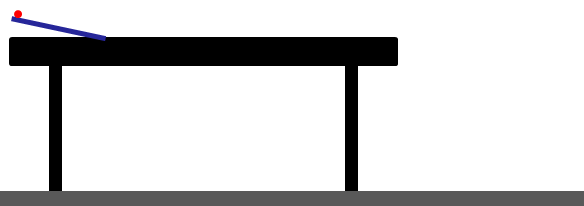 Fill in the a H|V table below:1. Measure the height of the table in meters.  This is your vertical displacement (X).  Be careful to make it negative.  On the "V" side you also know the initial velocity and acceleration.2. Make the Vi and Vf on the "H" side your velocity from part 13. Solve for the X on the "H" side of your table.   Show your calculations on the sides.Part 3 - Testing your prediction:Put the target cup at that distance from the edge of the table (IQ on the line!) , release from your unique position, and see if it goes in the cup.  If this happens, you are obliged by long tradition to say "Eureka" loudly enough to be heard across the room.A:   12 m x + 34 m yB:   16 m x + 9.0 m yA+ B:28  m x + 43 m yA:     1.20 m x  + 3.10 m yB:     -5.30 m x + 1.30 m yA+ B:-4.1 m x + 4.4 m yA:   3.60 m x + -5.60 m yB:   12.5 m x + 8.10 m yA+ B:16.1 m x + 2.50 m yA:   12.6 m x + 58.1 m yB:   16.5 m x + -96.0 m yA+ B:29.1 m x + -37.9 m yHVxvivfatxvivfatB) What time is he in the air? (1.14 s)C) What is his final vertical velocity of impact? (Just before he hits the water) (-11.2 m/s)D) How far from the base of the cliff does he hit the water? (10.5 m)E) Draw a picture of his final velocity of impact.  Calculate the speed he is traveling, and find the angle below horizontal his velocity makes. (14.5 m/s, 50.6o below horiz.)E) Draw a picture of his final velocity of impact.  Calculate the speed he is traveling, and find the angle below horizontal his velocity makes. (14.5 m/s, 50.6o below horiz.)F) What is his speed of impact with the water? (14.5 m/s)a. How high is the cliff?b. What was his horizontal velocity?c. What is his final vertical velocity?a. How high is the cliff? b. How far from the base of the cliff does he land?  c. What is his final vertical velocity?a. What time was he in the air?b. How high is the cliff?c. What is his final vertical velocity?a. What time is he in the air? b. What is his horizontal velocity?  c. What is his final vertical velocity?1. What time was the ball in the air?2. What was the ball’s horizontal velocity? 3. What is the final vertical velocity? (Just before it hits the ground) 4-5: Draw a picture of the final velocity of impact.  Calculate the speed it is traveling, and find the angle below horizontal the velocity makes.1.25 s9.07 m/s-12.2 m/s15.2 m/s, 53.4o blw hrz1. A ball is projected with a purely horizontal velocity from an 7.60 m tall cliff and lands 11.3 m from the base of the cliff.a. What time is the ball in the air?b. With what purely horizontal velocity was it projected from the top of the cliff?c. What is the final vertical velocity? (Just before it hits the ground)d. Draw a picture of the final velocity of impact.  Calculate the speed it is traveling, and find the angle below horizontal the velocity makes.19.6 m2.00 s-19.6 m/s23.2 m/s, 57.5o blw hrz2. A ball leaves the edge of a cliff with a purely horizontal velocity of 12.5 m/s, and lands 25.0 m from the base of the cliffa. How high is the cliff?b. What time does it take the ball to hit the ground?c. What is the final vertical velocity? (Just before it hits the ground)d. Draw a picture of the final velocity of impact.  Calculate the speed it is traveling, and find the angle below horizontal the velocity makes.9.88 m high12.9 m-13.9 m/s16.6 m/s, 56.8o blw hrz3. A ball rolls off the edge of a cliff.  The instant it leaves the edge, it has a purely horizontal velocity of 9.10 m/s, and it strikes the ground after 1.42 seconds.a. How high is the cliff?b. How far from the base of the cliff does the ball land?c. What is the final vertical velocity? (Just before it hits the ground)d. Draw a picture of the final velocity of impact.  Calculate the speed it is traveling, and find the angle below horizontal the velocity makes.1.41 s19.0 m-13.8 m/s19.3 m/s, 45.6o blw hrz4. A ball is projected sideways at 13.5 m/s from the top of a 9.70 m tall cliff.a. What time is the ball in the air?b. How far from the base of the cliff does the ball land?c. What is the final vertical velocity? (Just before it hits the ground)d. Draw a picture of the final velocity of impact.  Calculate the speed it is traveling, and find the angle below horizontal the velocity makes.20.6 m high10.5 m/s-20.1 m/s22.7 m/s, 62.3o blw hrz5. A ball rolls off the edge of a cliff with a purely horizontal velocity, and strikes the ground 2.05 s later at a distance of 21.6 m from the base of the cliff.a. How high is the cliff?b. What was the ball’s horizontal velocity?c. What is the final vertical velocity? (Just before it hits the ground)d. Draw a picture of the final velocity of impact.  Calculate the speed it is traveling, and find the angle below horizontal the velocity makes.HVxvivfatxvivfatB) What are the initial horizontal and vertical velocity components? (13.616 m/s x + 20.967 m/s y)C) What time is the rocket in the air? (4.27 s)D) How far does the rocket go before hitting the ground? (58.2 m)E) What is the greatest height the rocket reaches? (22.4 m)E) What is the greatest height the rocket reaches? (22.4 m)F) What is the speed of the rocket at the highest point? (13.6 m/s)1. What time is the ball in the air?  (3.20 s)2. What horizontal distance does it travel before hitting the ground again? (74.2 m)3. What is the greatest height the ball reaches?  What is its speed at this height? (12.5 m, 23.2 m/s)1. What time is the ball in the air? 2. What horizontal distance does it travel before hitting the ground again? 3. What is the greatest height the ball reaches?  What is its speed at this height? 8.45 s149 m87.5 m17.6 m/s1. A flaming projectile is launched on a level range at a speed of 45.0 m/s at an angle of 67.0o above the horizontal.a. For how long does it stay in the air?b. What horizontal distance does it travel?c. What is its greatest height?d. What is its speed at its highest point?6.96 s326 m59.3 m46.9 m/s2. A donut is launched on a level range at a speed of 58.0 m/s at an angle of 36.0o above the horizontal.a. For how long does it stay in the air?b. What horizontal distance does it travel?c. What is its greatest height?d. What is its speed at its highest point?4.59 s22.0 m25.8 m4.78 m/s3. A hazelnut is launched on a level range at a speed of 23.0 m/s at an angle of 78.0o above the horizontal.a. For how long does it stay in the air?b. What horizontal distance does it travel?c. What is its greatest height?d. What is its speed at its highest point?5.67 s147 m39.4 m25.9 m/s4. A 1968 VW Beetle is launched on a level range at a speed of 38.0 m/s at an angle of 47.0o above the horizontal.a. For how long does it stay in the air?b. What horizontal distance does it travel?c. What is its greatest height?d. What is its speed at its highest point?3.06 s24.4 m11.5 m7.98 m/s5. A soccer ball is kicked on a level range at a speed of 17.0 m/s at an angle of 62.0o above the horizontal.a. For how long does it stay in the air?b. What horizontal distance does it travel?c. What is its greatest height?d. What is its speed at its highest point?50.0 m104 m41.7 m40.0 m83.3 m48.9 m6. A rocket is launched at speed of 23.0 m/s at 34.0o above horizontal. Range = ?A rocket is launched at speed of 32.0 m/s at 45.0o above horizontal. Range = ?A rocket is launched at speed of 21.0 m/s at 56.0o above horizontal. Range = ?A rocket is launched at speed of 28.0 m/s at 75.0o above horizontal. Range = ?A rocket is launched at speed of 29.0 m/s at 52.0o above horizontal. Range = ?A rocket is launched at speed of 22.0 m/s at 49.0o above horizontal. Range = ?17.3o	72.7o32.8o	57.2o36.5o	53.5o15.4o	74.6o28.9o	61.1o23.7o	66.3o7. Range = 67.0 m, velocity = 34.0 m/s, angle = ? and ?Range = 45.0 m, velocity = 22.0 m/s, angle = ? and ?Range = 61.0 m, velocity = 25.0 m/s, angle = ? and ?Range = 23.0 m, velocity = 21.0 m/s, angle = ? and ?Range = 54.0 m, velocity = 25.0 m/s, angle = ? and ?Range = 92.0 m, velocity = 35.0 m/s, angle = ? and ?AcDsxv txv t1. What the boat’s velocity with respect to the water?2. What is the speed of the current?3. What is the velocity (in angle magnitude notation) of the boat as it moves across the river?  Draw a picture of the velocity.  4.What time will it take you to cross? 5.  How far downstream is the boat carried as it crosses the river? 149 s122 m3.59 m/s 13.2o DS 4.76 m/s24.8 m1. a-c: A boat with a velocity in still water of 3.50 m/s points straight across a 520. m wide river with a current of 0.820 m/sa. What time will it take to cross the river?b. How far downstream will the boat be carried in crossing the river?c. What is the velocity (in angle magnitude notation) of the boat as it moves across the river?  Draw a picture of the velocity. 	d-e: A boat pointed straight across a 257 m wide river crosses it in 54.0 s.  The river has a current of 0.460 m/s.  d. What is the speed of the boat with respect to the water?  e. How far downstream will the boat be carried in crossing the river?66.0 s87.2 m2.52 m/s, 31.5o DS2.57 m/s0.533 m/s2. a-c: A boat that can go 2.15 m/s points straight across a 142.0 m wide river with a current of 1.32 m/sa. What time will it take to cross?b. How far downstream will the boat be carried in this time?c. What is the velocity (in angle magnitude notation) of the boat as it moves across the river?  Draw a picture of the velocity. 	d-e: A boat takes 43.5 s to cross a river when it points straight across.  The river is 112 m wide, and the boat is carried downstream 23.2 m in crossing.d. What is the speed of the boat with respect to the water?e. What is the speed of the current?	67.1 s194 m3.10 m/s 21.2o DS391 m104 m3. a-c: A boat with a velocity (in still water) of 2.89 m/s points straight across river with a current of 1.12 m/s  In doing this it is carried downstream 75.1 m.a. What time does it take to cross?b. How wide is the river?c. What is the velocity (in angle magnitude notation) of the boat as it moves across the river?  Draw a picture of the velocity.	d-e: A boat has a velocity of 5.43 m/s (in still water) is pointed straight across a river with a current of 1.45 m/s.  The boat makes the crossing in 72.0 s.d. How wide is the river?e. How far downstream will the boat be carried in crossing the river?	19.7 s1.21 m/s4.67 m/s, 15.0o DS2.92 m/s0.901 m/s4. a-c: A boat with a speed of 4.51 m/s points straight across a 89.0 m wide river and is carried downstream 23.8 m in crossing.a. What time does it take to cross the river?b. What is the speed of the current?c. What is the velocity (in angle magnitude notation) of the boat as it moves across the river?  Draw a picture of the velocity. d-e: A boat takes 87.0 s to cross a river when it points straight across.  The river is 254 m wide, and the boat is carried downstream 78.4 m in crossing.d. What is the speed of the boat with respect to the water?e. What is the speed of the current?52.7 s2.81 m/s3.07 m/s, 23.8o DS287 m1.68 m/s5. a-c: A boat points straight across a 148 m wide river with a current of 1.24 m/s.  In crossing it is carried downstream a distance of 65.3 m.a. What time did it take to cross?b. What is the speed of the boat with respect to the water?c. What is the velocity (in angle magnitude notation) of the boat as it moves across the river?  Draw a picture of the velocity. d-e: A boat pointed straight across has a velocity of 5.21 m/s with respect to the water, and crosses in 55.0 s.  In crossing the boat is carried downstream a distance of 92.4 m.d. How wide is the river?e. What is the speed of the current?HVX = NOT from aboveVi  = from aboveVf = from abovea = 0t = NOT from aboveX = -height of tableVi  = 0Vf =a = -9.8t = NOT from above